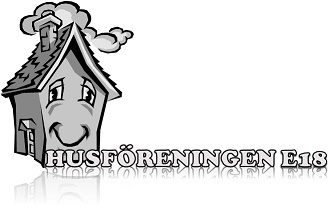 		2019-03-01Kallelse till årsmöteTid:	tisdag 9 april 2019, kl. 18.00 (Fika från kl. 17.30)Plats:	Eleonorasalen, Eleonoragatan 18 (E 18) EskilstunaPå årsmötet har varje medlemsförening ett ombud med rösträtt. Ni får gärna komma flera från samma förening.Årsmöteshandlingar utsändes 14 dagar före årsmötet via e-post till de som anmält sig. Handlingarna kommer också att finnas tillgängliga på vår hemsida, http://huse18.seBeräknad avslutning senast kl. 20.30Anmälan senast fredag den 22 mars. Anmäl dig gärna på husföreningens webbplats, http://huse18.se, eller via e-post, e18@huse18.se alternativt per telefon till Ingvar Edin, 070 799 10 53Välkommen!Styrelsen för Husföreningen E 18